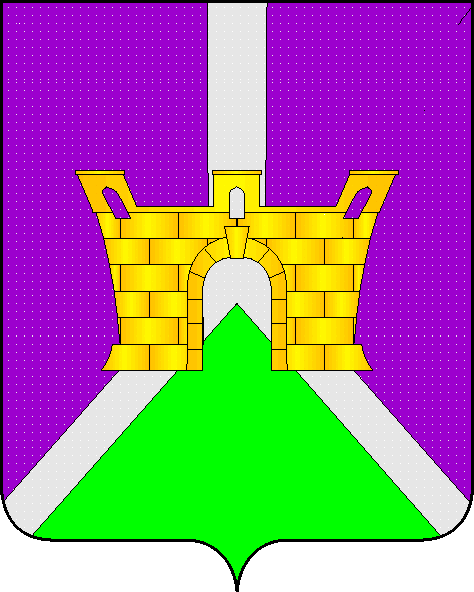 АДМИНИСТРАЦИЯ ЛЕНИНСКОГО СЕЛЬСКОГО ПОСЕЛЕНИЯ УСТЬ-ЛАБИНСКОГО РАЙОНА ПОСТАНОВЛЕНИЕ25 августа 2022 года									№ 75хутор БезлесныйО введении особого противопожарного режима на территории Ленинского сельского поселенияВ связи с ухудшением пожароопасной обстановки на территории Усть-Лабинского района Краснодарского края (высокая пожароопасность 5 класса), в соответствии с пунктом 7 части 1 статьи 15 Федерального закона от 6 октября 2003 года N 131-ФЗ "Об общих принципах организации местного самоуправления в Российской Федерации", статьей 30 Федерального закона от 21 декабря 1994 года N 69-ФЗ "О пожарной безопасности", оперативным ежедневным прогнозом ГКУ КК "Территориальный центр мониторинга и прогнозирования чрезвычайных ситуаций природного и техногенного характера"; пунктами 7, 8 статьи 8 Устава Ленинского сельского поселения администрация Ленинского сельского поселения постановляет:1. Ввести с 25 августа 2022 года особый противопожарный режим на территории Ленинского сельского поселения.2. На всей территории Ленинского сельского поселения запретить проведение работ с применением открытого огня, разведение костров, сжигание мусора, сухой травы, стерни и пожнивных остатков.3. На период противопожарного режима ограничить проведение развлекательных, спортивных и других мероприятий в сопредельных с лесным фондом землях, ограничить доступ граждан и въезд транспортных средств в лесные массивы, парковые (лесопарковые зоны) с целью недопущения возникновения лесных и ландшафтных пожаров.4. Ввести круглосуточное дежурство ответственных лиц администрации Ленинского сельского поселения.5. Начальнику общего отдела (Пулека) до отмены особого противопожарного режима на территории Ленинского сельского поселения: 1) провести практическую отработку вопросов координации взаимодействия и организации связи с объектовым пожарным формированием, амбулаторнией, правоохранительными органами, согласно утвержденному плану привлечения сил и средств для тушения ландшафтных пожаров на территории Ленинского сельского поселения;2) организовать контроль пожарной обстановки, принять меры к устранению нарушений пожарной безопасности, организовать уборку и вывоз горючего мусора с территорий населенных пунктов;3) обеспечить исправность и готовность к использованию источников противопожарного водоснабжения;4) усилить оповещение населения, обходы домовладений в которых проживают неблагополучные семьи, проводить разъяснительную работу по предупреждению пожаров и гибели людей;5) провести практическую отработку оповещения населения населенных пунктов о возможном возникновении чрезвычайных ситуаций.6. Рекомендовать руководителям независимо от форм собственности, расположенных на территории Ленинского сельского поселения, обеспечить выполнение требований по обеспечению пожарной безопасности на подведомственных территориях.7. Общему отделу администрации Ленинского сельского поселения Усть-Лабинского района (Пулека) обнародовать настоящее постановление и разместить на официальном сайте Ленинского сельского поселения Усть-Лабинского района в информационно-телекоммуникационной сети "Интернет".8. Постановление вступает в силу со дня его обнародования.Глава  Ленинского сельского поселенияУсть-Лабинского района			  				В.П. Авджян